NERCOMP 2014Putting the Cart Before the Horse: Letting Faculty Development Drive an iPad Mobile Learning InitiativeCharlotte Briggs & Tom Mennellacbriggs@baypath.edu & tmennella@baypath.eduBay Path College, Longmeadow, MAwww.baypath.eduDuring our session, we will use Today’s Meet as a “back channel” to collect your comments and questions to discuss at the end. You can navigate to this site on any web-enabled device:    https://todaysmeet.com/bpcipadYou will be prompted to enter your name (any name will do, even a random string of characters)Once you enter your name and click 'Join', you will be brought to a chat screen where you can post your comments.Guiding Principles: Faculty iPad development emphasizes. . .
1. Exploration, not planning2. Activities, not apps3. Flexible tools, not discipline specific apps4. Creation, not consumption5. Student uses, not faculty uses6. Task challenges, not step-by-step instructions7. Student choice, not instructor assigned appsEdTechTeacher.org  “T21” Program      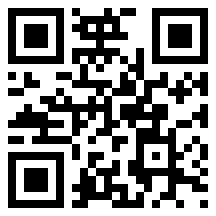 For more information, please contact Gail Ross-McBride, gail@edtechteacher.orgiPad Training Schedule (4-6 months)iPad Training Topics2-Days face-to-face workshops6 Wks online modules1-Day face-to-face workshop6 Wks online modules1-Hr synchronous webinar1-Day face-to-face workshopNavigationTouch-screen text manipulationCategories of apps for specific activitiesUsing multiple apps togetherScaffolding assignmentsWorkflowBroader principles of technology integration